Приложение 2.2.
к Разрешению на специальное
водопользование (п.2.15.)УТВЕРЖДАЮ__________________________(Руководитель Главного управления экологии и природных ресурсов ДНР)______________________________     (подпись, Ф.И.О.)«	»	20 Г.М.П.ПРЕДЕЛЬНО-ДОПУСТИМЫЙ СБРОС (ПДС) ВЕЩЕСТВ В ВОДНЫЙ ОБЪЕКТ С ВОЗВРАТНЫМИ ВОДАМИ ПО ВЫПУСКАМ1. Наименование водопользователя:			код водопользователя	2. Выпуск №	 Категория	возвратных	вод:					3. Наименование водного объекта, принимающего возвратные воды, и место сброса____________________________________________________________________________4. Код водного объекта	: расстояние выпуска до устья	5. Категория водопользования водного объекта  	6. Расчетный объем возвратных вод: __________м3/час; __________ тыс. м3/год7. Лимитом сброса загрязняющих веществ (тонн) считать произведение утвержденной допустимой концентрации (мг/дм3) и фактического годового объема сбрасываемых возвратных вод (тыс,м3)8. Утвержденный состав веществ с возвратными водами (сброс веществ, связанных с деятельностью водопользователя, но не указанных ниже, не должен превышать ПДК веществ водного объекта)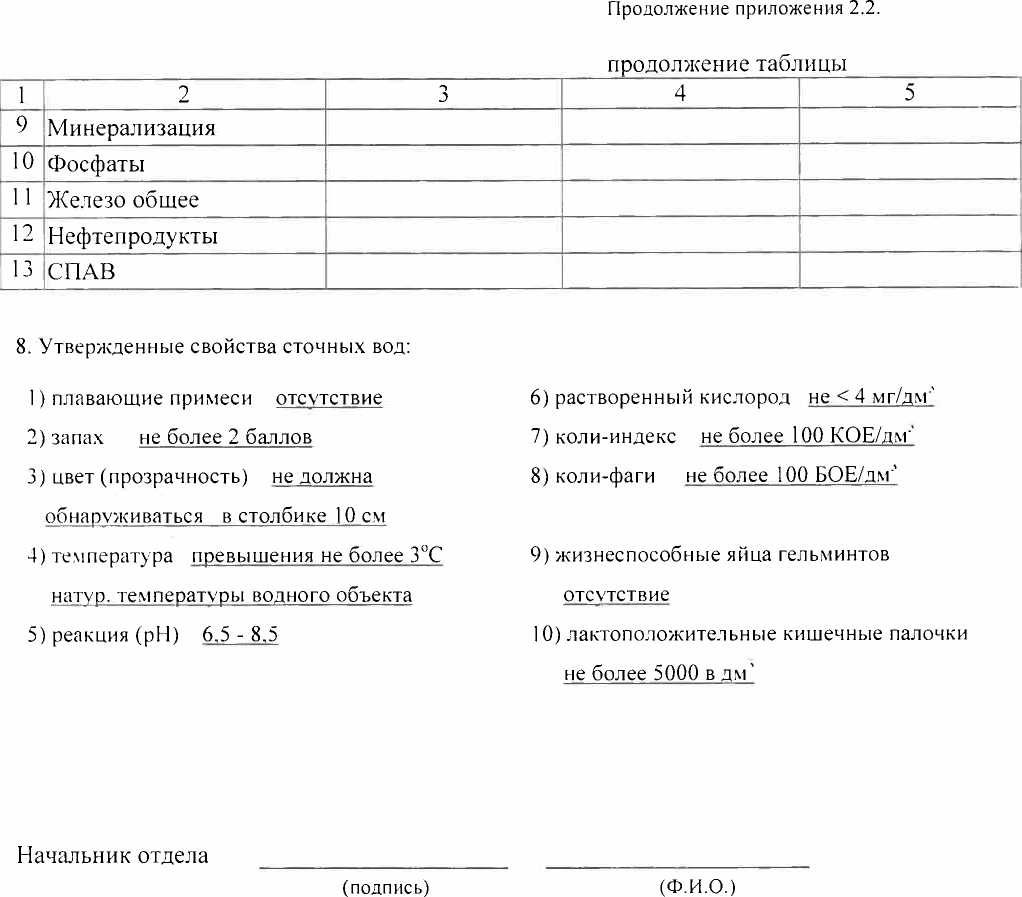 О.)№°п/пНаименование веществУтвержденнаядопустимаяконцентрация,мг/дм3Утвержденный ПДС, г/часУтвержденный предельно допустимый сброс, т/год (расчетный)123451Взвешенные вещества2бпк53ХПК4Азот аммонийный5Нитриты6Нитраты7Сульфаты 8Хлориды